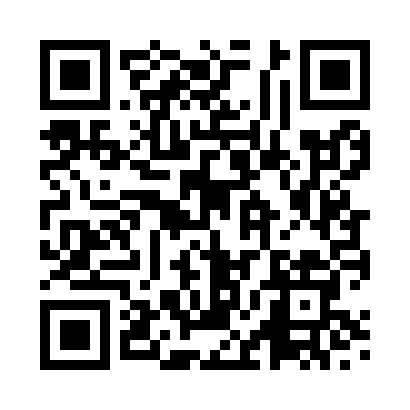 Prayer times for Afon Wyre, UKWed 1 May 2024 - Fri 31 May 2024High Latitude Method: Angle Based RulePrayer Calculation Method: Islamic Society of North AmericaAsar Calculation Method: HanafiPrayer times provided by https://www.salahtimes.comDateDayFajrSunriseDhuhrAsrMaghribIsha1Wed3:455:451:146:228:4310:452Thu3:415:431:146:238:4510:473Fri3:385:411:146:248:4710:504Sat3:355:391:136:258:4810:535Sun3:325:381:136:268:5010:566Mon3:295:361:136:278:5210:597Tue3:265:341:136:288:5311:028Wed3:235:321:136:298:5511:049Thu3:225:301:136:308:5711:0510Fri3:215:291:136:318:5811:0611Sat3:205:271:136:329:0011:0712Sun3:195:251:136:339:0111:0713Mon3:195:241:136:349:0311:0814Tue3:185:221:136:359:0511:0915Wed3:175:211:136:369:0611:1016Thu3:165:191:136:379:0811:1117Fri3:165:181:136:379:0911:1118Sat3:155:161:136:389:1111:1219Sun3:145:151:136:399:1211:1320Mon3:145:141:136:409:1411:1421Tue3:135:121:136:419:1511:1422Wed3:125:111:136:429:1711:1523Thu3:125:101:136:439:1811:1624Fri3:115:091:146:439:1911:1725Sat3:115:071:146:449:2111:1726Sun3:105:061:146:459:2211:1827Mon3:105:051:146:469:2311:1928Tue3:095:041:146:469:2411:1929Wed3:095:031:146:479:2611:2030Thu3:085:021:146:489:2711:2131Fri3:085:011:146:489:2811:21